МИНИСТЕРСТВО СЕЛЬСКОГО ХОЗЯЙСТВА РОССИЙСКОЙ ФЕДЕРАЦИИДЕПАРТАМЕНТ РАСТЕНИЕВОДСТВА, МЕХАНИЗАЦИИ, ХИМИЗАЦИИ И ЗАЩИТЫ РАСТЕНИЙАЛТАЙСКАЯГОСУДАРСТВЕННАЯ ЗОНАЛЬНАЯ МАШИНОИСПЫТАТЕЛЬНАЯСТАНЦИЯО Т Ч Е Т № 01-72-20 (2010774)выполнения информационной услуги по результатам мониторингапотребительских свойств сельскохозяйственной техники в условиях эксплуатацииКосилка самоходная универсальнаяКСУ-1выпуска 2017 годас.Поспелиха, 2020г.С О Д Е Р Ж А Н И ЕСтр.Таблица 1ВВЕДЕНИЕ	3Таблица 2Сведения о машинах	4Таблица 3	5Таблица 4	Перечень отказов и неисправностей за период наблюдений (мониторинга)	6Таблица 5	Показатели безотказности по машинам	8Таблица 5.1 Оценка оперативности работы сервиса	10Таблица 6	Перечень деталей (узлов), достигших предельного износа (ресурса)	12Таблица 7	Показатели назначения машины	13Таблица 8	Совокупные затраты владения сельскохозяйственной техники	15ЗАКЛЮЧЕНИЕ ПО РЕЗУЛЬТАТАМ МОНИТОРИНГА	17ВЫВОДЫ		19Приложение 1Опросный лист мониторинга сельскохозяйственной техники	22Приложение 2Опросный лист сервисного обслуживания	25ВВЕДЕНИЕТаблица 1Целью мониторинга закосилкой самоходной универсальной КСУ-1(в комплектации ШС-150+КВТ 9-18) является:1. Оценка качества изготовления, стабильности эксплуатационно–технологических и функциональных показателей, определение показателей безотказности и качества сервиса при мониторингеза косилкой самоходной универсальной КСУ-1в рядовой (реальной) эксплуатации сельскохозяйственного производства в период установленного срока полезного использования.2. Оценка соответствия требованиямтехнических условий КСУ-1.00.000 ТУ.Мониторинг функционирования косилки самоходной универсальной КСУ-1 в рядовой (реальной) эксплуатации сельскохозяйственного производства проводится в соответствии с рабочей программой и методикой, утверждённой директором ФГБУ "Алтайская МИС" БодрызловымА.А. 22 июля 2018г.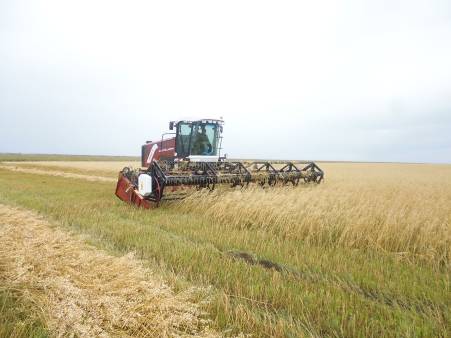 Рисунок 1 –Общий вид косилки самоходнойуниверсальной КСУ-1 в работеСведения о машинахТаблица 2Перечень недостатков, выявленных в период сборки 
(досборки)и обкатки машиныТаблица 3Перечень отказов и неисправностей за период наблюдений (мониторинга)Таблица 4Продолжение  таблицы 4Окончание  таблицы 4Показатели безотказности по машинамТаблица 5Оценка оперативности работы сервисаТаблица 5.1Окончание таблицы 5.1Оценка оперативности работы сервиса проведена по методике расчета показателей сервиса, утвержденной "Типовой рабочей программой и методикой мониторинга эффективности функционирования сельскохозяйственной технике в рядовой (реальной) эксплуатации".Перечень деталей (узлов), достигших предельного износа (ресурса)Таблица 6Показатели назначения машиныТаблица 7Окончание  таблицы 7Совокупные затраты владения сельскохозяйственной техникиТаблица 8Окончание таблицы 8ЗАКЛЮЧЕНИЕ ПО РЕЗУЛЬТАТАМ МОНИТОРИНГАМониторинг косилкисамоходной универсальной КСУ-1 в комплектации - шасси самоходное ШС-150 + косилка валковая транспортёрная КВТ-9-18в количестве трех образцов проведен в период с 15 августа2018г. по 15 октября2020г. в двух районах Алтайского края, Егорьевском и Курьинском. Косилки в Егорьевском районе приобретены в ООО "Агротрак", г.Барнаул в комплекте с девятиметровой косилкойКВТ-9-18 без флотационных колёс и доставлены к месту применения в одно время. Косилка в Курьинском районе приобретена в ТК "Европа", г.Барнаул в комплекте с девятиметровой косилкойКВТ-9-18 с флотационными колёсами.Все три машины доставлены в хозяйства своим ходом сжаткой на транспортной тележке, комплектными, со всей эксплуатационной документацией. Во всех случаях собственники были вынуждены привлечь для сопровождения техники сотрудников ГИБДД, что повлекло дополнительные затраты, но которые менее значительны, чем затраты на покупку официального разрешения на проезд негабаритной машины.Недостатков в период сборки (досборки) и обкатки машин не выявлено.Собственниками косилокбыли заключены договора с поставщиками техники на сервисное обслуживание в период гарантийного срока. В регионе это давно зарекомендовавшие себя ТК "Европа"и ООО "Агротрак". За время нахождения техники на гарантии, в хозяйствах ведётся строгий учет наработки. Электронные заявки на проведение очередного (планового) ТО подавались заблаговременно, обслуживание косилок проводилось оперативно и в установленный срок. Оплата по акту выполненных работ производилась по безналичному расчету. Устранение гарантийных отказов (в первые 600м.ч.) выполняется оперативно, простои в ожидании сервисной службы не более 4ч.В начале сезона 2019года ООО "Наука" Егорьевского района приобрело и установило на обе косилки КВТ-9-18 флотационные колёса 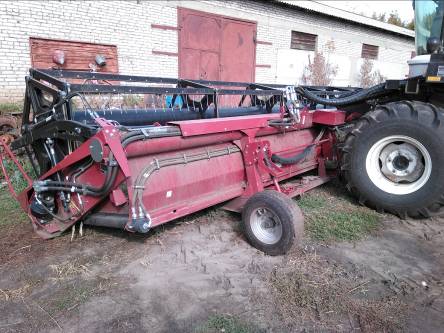 Рисунок 2 – Косилка валковая транспортёрная КВТ-9-18 сустановленными по отдельному заказу флотационными колёсамиПри эксплуатации выявлено девять отказов, из них пять отказов производственного характера, это:- заклинивание плунжера клапана жидкостно-масляного теплообменника двигателя,устранён шлифовкой клапана наждачной бумагой специалистами сервисной службы; - биение трубы мотовила из-за некачественного изготовления, труба в сборе с опорами и втулки эксцентриков заменены специалистами сервисной службы; - разрушение подшипника водяного насоса из-за недостаточного количества смазки, заложенной при изготовлении, водяной насос в сборе заменён специалистами сервисной службы (два отказа накосилках № 3,1);- разрушение  подшипника № 6203 ролика натяжного устройства ремня привода генератора и компрессора кондиционера из-за недостаточного количества смазки, заложенной при изготовлении, натяжное устройство в сборе заменёно.Четыре отказа конструкционного характера, это:- излом головки ножа режущего аппарата,недостаточная прочность головки 9-метрового ножа для работы в условиях засорённости влажным сорняком на уборке гречихи,устранено заменой головки ножа;- потеря эластичности манжет А 100х140х12 и АS 60х125х12 редуктора отбора мощности в условиях высоких температур и нагрева редуктора (два отказа на косилках № 1, 3);- излом цапфы трубы мотовила с правой стороны по месту установки  разъёмной втулки, недостаточная прочность узла, цапфа трубы мотовила справа L=610/081.27.03.612 в сборе заменена.Наработка на отказ II группы сложности за три сезона эксплуатации составила 180,66ч, что соответствует нормативу - 100,0ч, не менее.Показатели назначения определеныв КФХ"Фелькер В.В." Курьинского района в начале эксплуатации на косовице овсаи на третий год эксплуатации на косовице яровой пшеницы По результатам оценки производительность косилки составила, в первом случае - 8,85га/ч, что соответствует ТУ (8,8га/ч, не менее), а во втором-  8,53 га/ч, что ниже требований ТУ иобъясняется, меньшей скоростью движения для предупреждения потерь, иззанизкой урожайности пшеницы и наличия подгона сорной растительности.При этом эксплуатационно-технологические коэффициенты и показатели качества выполнения технологического процесса соответствуют нормативу Совокупные затраты владения в среднем на косилку за текущийгод использования составили 381460 рубль, а за три года использования –7117416 рублей.ВЫВОДЫКосилка самоходная универсальная КСУ-1 (ШС-150+КВТ 9-18)соответствует требованиям сельскохозяйственного производства по основным показателям назначения и надёжности по итогам использования в 2018 - 2020 годах.Директор						А.А. БодрызловГлавный инженер					В.Г. ОбыскаловЗаведующий КИЛ					А.А. БерезовиковНачальник отдела					С.М Галанцевиспытаний с/х машин	Ведущий инженер,					Г.В. Ячменёвпроводивший мониторингФотографии отказов и повреждений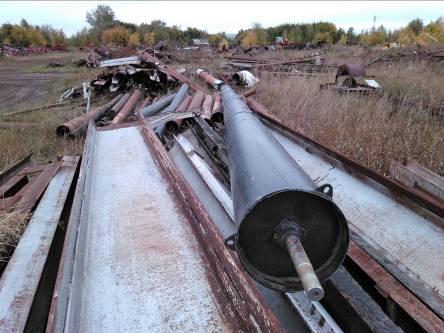 Рисунок 3 – Дефектная труба мотовила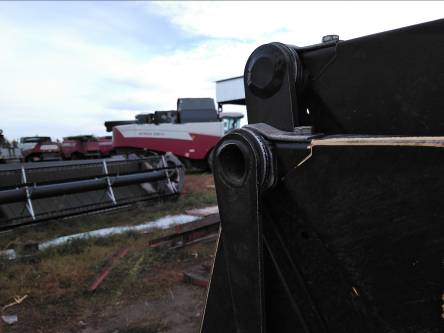 Рисунок 4 - Втулки эксцентриков мотовила после замены с обеих сторониз-за биения трубы мотовила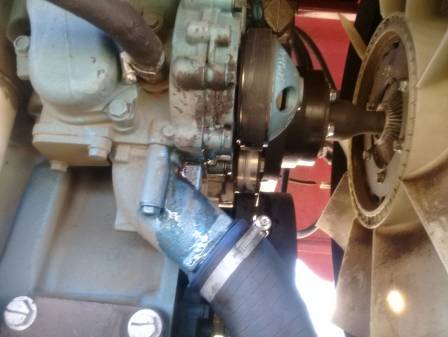 Рисунок 5- Течь охлаждающей жидкости из дренажного отверстия водяного насоса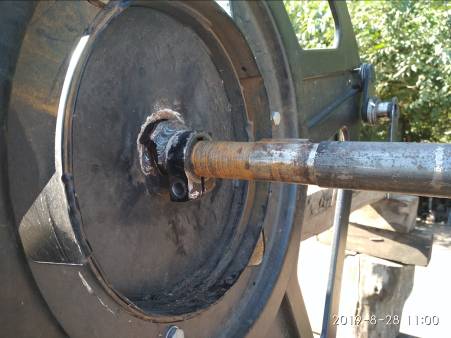 Рисунок 6- Излом цапфы трубы мотовила с правой стороны по месту установки  разъёмной втулки							Приложение 1Опросный лист мониторинга сельскохозяйственной техники1. Наименование хозяйств: ООО "Наука" Егорьевского района, КФК "Фелькер В.В." Курьинского районаАлтайского края2. Марка косилки самоходной универсальной: КСУ-1 (ШС-150+КВТ 9-18)3. Виды работ: косовица трав и зерновых колосовых культур4. Стоимость, руб. и способ приобретения:5699380, 5699380 и 6084350по лизингу5. Организация-поставщик:ООО "Агротрак" и ТК "Европа", г.Барнаул6. Фирма-изготовитель:ООО "КЗ"Ростсельмаш", г. Ростов на Дону7. Комплектность: обеспечена8. Техдокументация: руководство по эксплуатации, паспорт, каталог:     - наличие раздела по технике безопасности- имеется в полном объёме;     - полнота изложенной информации для эксплуатации - достаточно для использования машины по назначению9. Недостатки, выявленные в период досборки и обкатки: не выявлено10. Достаточность прилагаемого инструмента: достаточно11. Отказы за период эксплуатации до наработки –542,0 ч основной работыПродолжение приложения 1Окончание приложения 1								Приложение 2Опросный лист сервисного обслуживанияНаименование хозяйств:ООО "Наука" Егорьевского района, КФК "Фелькер В.В." Курьинского района Алтайского края Наименование организации, занимающейся сервисным обслуживанием:ООО "Агротрак" и ТК "Европа", г.БарнаулОкончание приложения 2Наименование машиныКосилка самоходная универсальнаяКосилка самоходная универсальнаяКосилка самоходная универсальнаяМарка машиныКСУ-1КСУ-1КСУ-1Марка двигателяЯМЗ-53435ЯМЗ-53435ЯМЗ-53435Заводской номер машины011300113101132Заводской номер двигателя005237000526260052913Год изготовления201720172017ИзготовительООО "КЗ" Ростсельмаш", г. Ростов на ДонуООО "КЗ" Ростсельмаш", г. Ростов на ДонуООО "КЗ" Ростсельмаш", г. Ростов на ДонуПериод наблюдений15.08.2018 - 15.10.202015.08.2018 - 15.10.202015.08.2018 - 15.10.2020Порядковый номер машиныЗаводской номер Заводской номер НаработкаНаработкаНаработкаЧисло отказов, шт.Число отказов, шт.Число отказов, шт.Число отказов, шт.Наименование хозяйства, район, область (край)Приобретение машины(изготовитель, дилер и т.д.)Приобретение машины(изготовитель, дилер и т.д.)Приобретение машины(изготовитель, дилер и т.д.)Стоимость, руб. (по данным хозяйства)Порядковый номер машинымашиныдвигателяНаработкаНаработкаНаработкавсегов т.ч. по группам сложностив т.ч. по группам сложностив т.ч. по группам сложностиНаименование хозяйства, район, область (край)Приобретение машины(изготовитель, дилер и т.д.)Приобретение машины(изготовитель, дилер и т.д.)Приобретение машины(изготовитель, дилер и т.д.)Стоимость, руб. (по данным хозяйства)Порядковый номер машинымашиныдвигателям.ч.чгаIIIIII100% 100% по лизингу2018г.2018г.2018г.2018г.2018г.2018г.2018г.2018г.2018г.2018г.2018г.2018г.2018г.2018г.2018г.101130005237042029421080000ООО "Наука", Егорьевский район-ООО "Агротрак", г. БарнаулООО "Агротрак", г. Барнаул56993802011310052626129906671010ООО "Наука", Егорьевский район-ООО "Агротрак", г. БарнаулООО "Агротрак", г. Барнаул5699380301132005291331020915030000КФХ "Фелькер В.В.", Курьинский район-ТК "Европа", г. БарнаулТК "Европа", г. Барнаул6084350Среднее значениеСреднее значениеСреднее значение286,3197,714260,3300,33058277032019г.2019г.2019г.2019г.2019г.2019г.2019г.2019г.2019г.2019г.2019г.2019г.2019г.2019г.2019г.10113000523701561106523030ООО "Наука", Егорьевский район-ООО "Агротрак", г. БарнаулООО "Агротрак", г. Барнаул-201131005262623118910900000ООО "Наука", Егорьевский район-ООО "Агротрак", г. БарнаулООО "Агротрак", г. Барнаул-301132005291334022916502020КФХ "Фелькер В.В.", Курьинский район-ТК "Европа", г. БарнаулТК "Европа", г. Барнаул-Среднее значениеСреднее значениеСреднее значение242,3176,01130,71,6701,6702020г2020г2020г2020г2020г2020г2020г2020г2020г2020г2020г2020г2020г2020г2020г101130005237020317712842020ООО "Наука", Егорьевский район-ООО "Агротрак", г. БарнаулООО "Агротрак", г. Барнаул-201131005262617614011130000ООО "Наука", Егорьевский район-ООО "Агротрак", г. БарнаулООО "Агротрак", г. Барнаул-301132005291322118814981010КФХ "Фелькер В.В.", Курьинский район-ТК "Европа", г. БарнаулТК "Европа", г. Барнаул-Среднее значениеСреднее значениеСреднее значение200,0168,31298,31,001,00Среднее значение за 2018-2020 гг.Среднее значение за 2018-2020 гг.Среднее значение за 2018-2020 гг.728,6542,03855,03,003,00№машиныВид дефектаНаименование дефекта, недостатка1-3По упаковкеЗамечаний нет1-3По комплектностиЗамечаний нет1-3По качеству технической документацииЗамечаний нет1-3По удобству сборки (досборки)Замечаний нет1-3По качеству изготовленияЗамечаний нетНаименованиеНаименованиеНаименованиеПричина отказа, поврежденияХарактер отказа(К,П,Э)Способ устранения отказа, поврежденияГруппа сложностиКоли-чество случаевПорядковый номер машиныНаработка до отказаНаработка до отказаагрегата, сис-темы, узлаотказа, повреждения (внешнее проявление)отказа, повреждения (внешнее проявление)Причина отказа, поврежденияХарактер отказа(К,П,Э)Способ устранения отказа, поврежденияГруппа сложностиКоли-чество случаевПорядковый номер машинычга1223456789102018год2018год2018год2018год2018год2018год2018год2018год2018год2018год2018годСистема смазкидвигателя:- жидкостно-масляный теплообменникСистема смазкидвигателя:- жидкостно-масляный теплообменникАварийный подъём температуры масла в двигателе. Происходитциркуляция масла в системе, минуя теплообменник,из-за заклинивания плунжера в корпусе предохранительного клапана теплообменникаНекачественное изготовление клапанаППлунжер клапана обработан шлифовальной бумагойII12312302019год2019год2019год2019год2019год2019год2019год2019год2019год2019год2019годРабочие органы:- мотовило Рабочие органы:- мотовило При вращении мотовила с начала эксплуатации наблюдалось прогрессирующее биение трубы мотовила в средней части, что влияло на качество работы из-за циклических изменений высоты расположения мотовила относительно ножа режущего аппарата, имели  место износ цапф опор мотовила и втулок эксцентриков (Рисунки 3, 4)Некачественное изготовление трубы мотовилаПТруба в сборе с цапфами и втулки эксцентриков с обеих сторон заменены по гарантииII11294210812345678910Рабочие органы:- режущий аппарат Излом головки ножа режущего аппаратаНедостаточная прочность головки 9-метрового ножа для работы в условиях засорённости влажным сорняком на уборке гречихиКГоловка ножа RSM-11044 02562 заменена по гарантииII113502430Трансмиссия:- редуктор отбора мощностиТечь масла в уплотнения редуктораПотеря эластичности манжет А 100х140х12 и АS 60х125х12 в условиях высоких температур и нагрева редуктораКМанжетыА 100х140х12 и АS 60х125х12заменены по гарантииII11341141327602995Двигатель:- система водяного охлажденияТечь охлаждающей жидкости из дренажного отверстия водяного насоса, (Рисунок 5)Разрушение закрытого подшипника валика из-за недостаточного количества смазки, заложенной при изготовленииПВодяной насос в сборе заменён по гарантииII1320915032020год2020год2020год2020год2020год2020год2020год2020год2020год2020годДвигатель:- система водяного охлажденияТечь охлаждающей жидкости из дренажного отверстия водяного насосаРазрушение закрытого подшипника валика из-за недостаточного количества смазки, заложенной при изготовленииПВодяной насос в сборе заменён по гарантииII114453226Двигатель:- вспомогательные агрегаты двигателяИнформационная панель отображает отсутствие зарядки АКБ – из-за пробуксовывания ремня привода генератора Заклинивание ролика натяжного устройства  ремня привода генератора и компрессора кондиционера из-за разрушение подшипника № 6203ролика по причине недостаточного количества смазки, заложенной при изготовленииПНатяжное устройство в сборе и ремень 5340.8114170-10 заменены по гарантииII11469340012345678910Рабочие органы- мотовилоИзлом цапфы трубы мотовила с правой стороны по месту установки  разъёмной втулки, (Рисунок 6)Недостаточная прочность узлаКЦапфа трубы мотовила справа L=610/081.27.03.612 в сборе замененаII136004440ПоказательЗначение показателя по результатам наблюденийЗначение показателя по результатам наблюденийЗначение показателя по результатам наблюденийЗначение показателя по результатам наблюденийПоказатель201820192020Всего за период наблюденийКоличество образцов333Средняя наработка:- ч197,7176,0168,3542,0- га1426,01130,71298,33855,0Среднее количество отказов, шт.0,331,671,03,0в том числе:I группы сложности0,00,000II группы сложности0,331,671,03,0III группы сложности0,00,000Наработка на отказ:- ч599,1105,4168,3180,66- га4321,21677,01298,31285Наработка на отказ по группам сложности:I группы сложности:- чБолее 197,7Более 176,0Более 168,3Более 542,0- гаБолее 1426Более 1130,7Более 1298,3Более 3855,0II группы сложности:- ч599,1105,4168,3180,66- га4321,21677,01298,31285,0III группы сложности:- чБолее 197,7Более 176,0Более 168,3Более 542,0- гаБолее 1426Более 1130,7Более 1298,3Более 3855,0Наименование отказа, повреждения, внешнее проявление и характер отказаНаработка машины до возникновения отказа, чВремя, затраченное на устранение отказа, чНормативное время на доставку запасных частей, чФактическое время, затраченное на ожидание и доставку запасных частей, чКоэффициент готовности по оперативному времени,Кг опер.Коэффициент готовности с учетом нормативных затрат времени на доставку запасных частей,Кг норм.Фактический коэффициент готовности с учетом времени простоя агрегата из-за ожидания запасных частей,Кг факт.Коэффициент оперативности сервиса,Копер.факт.Нормативный коэффициент сервиса,Копер.норм.Коэффициент эффективностисервиса,Кэ. Сер.12345678910112018год2018год2018год2018год2018год2018год2018год2018год2018год2018год2018годАварийный подъём температуры масла в двигателе. Циркуляция масла в системе происходит,минуя теплообменник из-за заклинивания плунжера в корпусе предохранительного клапанатеплообменника310,28,07,00,990,9160,9260,0270,0240,892019год2019год2019год2019год2019год2019год2019год2019год2019год2019год2019годС начала эксплуатации наблюдалось биение трубы мотовила в средней части, что привело к износу цапф опор мотовила и втулок эксцентриков2944,04,54,00,990,980,990,50,470,941234567891011Излом головки ножа режущего аппарата 3501,04,54,00,990,980,990,20,180,9Течь масла в уплотнения редуктора отбора мощности4120,754,52,00,990,980,990,270,140,52Течь охлаждающей жидкости из дренажного отверстия водяного насоса двигателя2090,754,56,00,990,980,980,110,141,32020год2020год2020год2020год2020год2020год2020год2020год2020год2020год2020годТечь охлаждающей жидкости из водяного насоса двигателя4450,754,56,00,990,990,980,110,141,3Разрушение подшипника № 6203 ролика натяжного устройства ремня привода генератора и компрессора кондиционера4690,754,54,00,990,980,990,160,140,88Излом цапфы трубы мотовила с правой стороны по месту установки  разъёмной втулки6000,754,55,00,990,990,990,130,141,07Наименование деталиСреднее количество отказовНаработка до предельного износа, ч2018год2018год2018годДетали (узлы), достигшие предельного износа (ресурса) отсутствуютДетали (узлы), достигшие предельного износа (ресурса) отсутствуютДетали (узлы), достигшие предельного износа (ресурса) отсутствуют2019год2019год2019годВодяной насос0,33209Труба мотовила с опорами в сборе0,33294Головка ножа RSM-11044 025620,33350МанжетаА 100х140х12 ВОМ0,33411Манжета АS 60х125х12 ВОМ0,334132020год2020год2020годВодяной насос0,33445Натяжное устройство ремённого привода генератора и компрессора кондиционера0,33469Цапфа трубы мотовила справа L=610/081.27.03.612 в сборе0,33600Наименование показателяЗначения показателя по:Значения показателя по:Значения показателя по:Значения показателя по:Значения показателя по:Значения показателя по:Наименование показателяТУТУданным испытанияданным испытанияданным испытанияданным испытания1223344Дата и место проведения оценки--27.08.2018КФХ "Фелькер В.В."27.08.2018КФХ "Фелькер В.В."17.08.2020КФХ "Фелькер В.В."17.08.2020КФХ "Фелькер В.В."Состав агрегатаШС-150+КВТ 9-18ШС-150+КВТ 9-18ШС-150+КВТ 9-18ШС-150+КВТ 9-18ШС-150+КВТ 9-18ШС-150+КВТ 9-18Вид работыСкашивание и укладка срезанной массы в центральный, левосторонний, правосторонний или сдвоенный валокСкашивание и укладка срезанной массы в центральный, левосторонний, правосторонний или сдвоенный валокСкашивание и укладка срезанной массы в центральный валокСкашивание и укладка срезанной массы в центральный валокСкашивание и укладка срезанной массы в центральный валокСкашивание и укладка срезанной массы в центральный валокХарактеристика убираемой культурыХарактеристика убираемой культурыХарактеристика убираемой культурыХарактеристика убираемой культурыХарактеристика убираемой культурыХарактеристика убираемой культурыХарактеристика убираемой культурыКультура, сортКультура, сортКрупяные, зерновые колосовые, траваКрупяные, зерновые колосовые, траваОвёс,"Алтайский крупнозёрный"Овёс,"Алтайский крупнозёрный"Яровая пшеница, "Степная нива"Естественные потери зерна (самоосыпание), %Естественные потери зерна (самоосыпание), %Нет данныхНет данных0,00,00,09Высота растения, смВысота растения, смОт 30 до 180*От 30 до 180*74,474,465,5Полеглость растений, %Полеглость растений, %От 20 до 80*От 20 до 80*33,833,84,6Отношение массы зерна к массе соломы над фактической высотой срезаОтношение массы зерна к массе соломы над фактической высотой среза1:1,5**1:1,5**1:1,021:1,021:1,3Засоренность культуры сорняками над фактической высотой среза, %Засоренность культуры сорняками над фактической высотой среза, %30*, не более30*, не более4,14,11,5Урожайность зерна, ц/гаУрожайность зерна, ц/га--19,319,315,0Масса 1000 зерен, гМасса 1000 зерен, г40**, не менее40**, не менее40,440,427,4Влажность, %:Влажность, %:- зерна- зернаДо 25**До 25**16,216,210,6- соломы- соломы50*, не более50*, не более31,031,09,1Характеристика поля, почвыХарактеристика поля, почвыХарактеристика поля, почвыХарактеристика поля, почвыХарактеристика поля, почвыХарактеристика поля, почвыХарактеристика поля, почвыРельефРельефНет данныхНет данныхВыровненныйВыровненныйВыровненныйУклон поля,°Уклон поля,°8, не более8, не болееДо 3До 3До 2Влажность почвы в слое от 0 до 10см, %Влажность почвы в слое от 0 до 10см, %20, не более20, не более19,519,55,8Твердость почвы в слое от 0 до 10см, МПаТвердость почвы в слое от 0 до 10см, МПа1,0, не менее1,0, не менее1,601,602,5Засоренность почвы камнями, шт./м²Засоренность почвы камнями, шт./м²Не допускаютсяНе допускаютсяОтсутствовалиОтсутствовалиОтсутствовалиРежим работы:Режим работы:- рабочая скорость, км/ч- рабочая скорость, км/ч18, не более18, не более10,3210,3210,04- рабочая ширина захвата, м- рабочая ширина захвата, м9*9*8,588,588,50Положение вала мотовила относительно режущего аппарата, мм:Положение вала мотовила относительно режущего аппарата, мм:- по высоте- по высотеНет данныхНет данных860860920- по ходу движения- по ходу движенияТо жеТо же170170325Частота вращения вала мотовила, об/минЧастота вращения вала мотовила, об/минОт 0 до 55От 0 до 553232291234Эксплуатационно-технологические показателиЭксплуатационно-технологические показателиПроизводительность за 1 ч времени, га/ч:- основного 8,8*, не менее8,858,53- сменногоНет данных6,567,10Удельный расход топлива за время сменной работы, кг/гаТо же2,101,71Эксплуатационно-технологические коэффициенты:- рабочих ходов"0,9820,987- технологического обслуживания"0,9771,000- надежности технологического процесса0,98, не менее1,0001,000- использования технологического времениНет данных0,9470,983- использования сменного времениТо же0,7410,832Функциональные показателиПоказатели качества выполнения технологического процесса:Высота среза:- установочная, смОт 6 до 182020,0- средняя фактическая, см-19,919,6- стандартное отклонение, смНет данных3,02,6- коэффициент вариации, %То же15,0713,03Потери зерна за валковой жаткой, всего %в том числе:0,50,433,74- свободным зерном, всего:Нет данных0,011,18из них под валкомТо же0,011,17- зерном в срезанных колосьях"0,421,32- зерном в не срезанных колосьях, всего:"0,00,07из них под валком"0,00,0Характеристика валка, см:- высотаНет данных24,7- толщинаТо же15,0- ширина200, не более137,5- просвет между почвой и валкомОт 5 до 20**10,0- расстояние между валкамиНет данных720- масса одного метра валка, кгДо 10**5,2Распределение зерна по ширине валка, %:- слева"34,0- посередине"30,1- справа"35,9* - Данные технических условий 9-18.00.000 ТУ на косилку КВТ 9-18* - Данные технических условий 9-18.00.000 ТУ на косилку КВТ 9-18* - Данные технических условий 9-18.00.000 ТУ на косилку КВТ 9-18** - Данные СТО АИСТ 8.22-2010Наименование показателяЗначение показателяЗначение показателяЗначение показателяЗначение показателя123452018год2018год2018год2018год2018годЗаводской номер машины011300113101132В среднем на косилкуЦена машины, руб.5699380569938060843505827703Затраты на банковское обслуживание (при покупке в кредит), руб.215000215000217000215666Затраты на доставку, руб.28000*28000*27000*27666Затраты на ГСМ за период эксплуатации, руб.19389561351138246131164Затраты на ТО за период эксплуатации, руб.44632446323487641380Затраты на замену расходных материалов, руб.1900189011981662Затраты на ремонт, руб.-6200***-2067Затраты на регистрацию транспортного средства и техосмотр, руб.1800180018611820Совокупные затраты владения за 1-й год полезного использования, руб.6184607605825365045316249130*    Включены затраты на сопровождение органами ГИБДД в размере 9000рублей*    Включены затраты на сопровождение органами ГИБДД в размере 9000рублей*    Включены затраты на сопровождение органами ГИБДД в размере 9000рублей*    Включены затраты на сопровождение органами ГИБДД в размере 9000рублей*    Включены затраты на сопровождение органами ГИБДД в размере 9000рублей**  Включены затраты на одновременное сопровождение органами ГИБДД двух комбайнов в размере 9000рублей**  Включены затраты на одновременное сопровождение органами ГИБДД двух комбайнов в размере 9000рублей**  Включены затраты на одновременное сопровождение органами ГИБДД двух комбайнов в размере 9000рублей**  Включены затраты на одновременное сопровождение органами ГИБДД двух комбайнов в размере 9000рублей**  Включены затраты на одновременное сопровождение органами ГИБДД двух комбайнов в размере 9000рублей*** С учётом стоимости проезда специалистов сервисной службы*** С учётом стоимости проезда специалистов сервисной службы*** С учётом стоимости проезда специалистов сервисной службы*** С учётом стоимости проезда специалистов сервисной службы*** С учётом стоимости проезда специалистов сервисной службы2019год2019год2019год2019год2019годЗатраты на банковское обслуживание (при покупке в кредит), руб.215000215000217000215666Затраты на ГСМ за период эксплуатации, руб.12036592225133031115207Затраты на ТО за период эксплуатации, руб.16383163833297521914Затраты на замену расходных материалов, руб.1900190011981666Затраты на ремонт, руб.56178-1417523451Затраты на доукомплектацию*160000160000-106667Совокупные затраты владения за 2-й год полезного использования, руб.569826485508398379484571Совокупные затраты владения за два года полезного использования, руб.6754433654376169029106733701*  Приобретение и установка флотационных колёс*  Приобретение и установка флотационных колёс*  Приобретение и установка флотационных колёс123452020год2020год2020год2020год2020годЗатраты на банковское обслуживание (при покупке в кредит), руб.215000215000217000215666Затраты на ГСМ за период эксплуатации, руб.10631592156124034107502Затраты на ТО за период эксплуатации, руб.67669846122009604Затраты на замену расходных материалов, руб.35982417325623144648Затраты на ремонт, руб.16585-23006295Совокупные затраты владения за 3-й год полезного использования, руб.380648358734411765383715Совокупные затраты владения за три года полезного использования, руб.7135081690249573146757117416Перечень отказов(наименование детали, характер отказа – излом, изгиб, трещина, деформация и т.д.)Количество случаевПричина отказаПричина отказаПричина отказаНаработка до отказа,чСпособ устранения отказаСпособ устранения отказаПеречень отказов(наименование детали, характер отказа – излом, изгиб, трещина, деформация и т.д.)Количество случаевнедостаточная прочность, жесткость, некач. сварка и т.д. некачественное изготовление (некач. сварка, поры в структуре и т.д.)отказ по вине эксплуатации (наезд на камень, незатяжкарезьб.соед)Наработка до отказа,чзамена и стоимость замененной деталиремонт (правка, сварка и т.д.), стоимость ремонта123456782018 год2018 год2018 год2018 год2018 год2018 год2018 год2018 годАварийный подъём температуры масла в двигателе. Циркуляция масла в системе минуя теплообменник из-за заклинивания плунжера в корпусе предохранительного клапана 1-Некачественное изготовление клапана-31-Плунжер клапана обработан шлифовальной бумагой специалистами сервисной службы, 6200руб.123456782019 год2019 год2019 год2019 год2019 год2019 год2019 год2019 годБиение трубы мотовилас начала эксплуатации машины в средней части, что привело к износу цапф опор мотовила и втулок эксцентриков(Рисунок 3, 4)1-Некачественное изготовление трубы мотовила-294Труба в сборе с цапфами  и втулки эксцентриков с обеих сторон заменены по гарантии, 14927руб.-Излом головки ножа режущего аппарата1Недостаточная прочность головки 9-метрового ножа для работы в условиях засорённости влажным сорняком на уборке гречихи--350Головка ножа RSM-11044 02562 заменена по гарантии, 13883руб.-Течь масла в уплотнения редуктора отбора мощности2Потеря эластичности манжет А 100х140х12 и АS 60х125х12 в условиях высоких температур и нагрева редуктора--411413Манжеты А 100х140х12 и АS 60х125х12 заменены по гарантии, 13573руб.×2-Течь охлаждающей жидкости из дренажного отверстия водяного насоса (Рисунок 5)1-Разрушение подшипника валика из-за недостаточного количества смазки, заложенной при изготовлении-209Водяной насос в сборе заменён по гарантии,13795руб.-123456782020 год2020 год2020 год2020 год2020 год2020 год2020 год2020 годТечь охлаждающей жидкости из дренажного отверстия водяного насоса, (Рисунок 5)1-Разрушение закрытого подшипника валика из-за недостаточного количества смазки, заложенной при изготовлении-445Водяной насос в сборе заменён по гарантии,13795руб.-Не вращается шкив компрессора кондиционера1-Разрушение подшипника № 6203 ролика натяжногоустройства ремня привода генератора и компрессора кондиционера из-за недостаточного количества смазки, заложенной при изготовлении-469Натяжное устройство в сборе  и ремень 5340.8114170-10 заменены по гарантии, 2790 руб.-Излом цапфы трубы мотовила с правой стороны по месту установки  разъёмной втулки,(Рисунок 6)1Недостаточная прочность узла--600Цапфа трубы мотовила справа L=610/081.27.03.612 в сборе заменена,2300руб.-ПоказательОтветПримечание123Наличие договоров с сервисной службой на обслуживание техникиЗаключены договоры сроком на два года (или 600м.ч.)на техническое обслуживание и ремонты по гарантийным случаям -Предпродажная подготовка техники (осуществление надзора за правильностью сборки техники, осуществление пуска техники)Проведены в полном объёме-Проведение инструктажа и обучение правилам эксплуатации, технического обслуживания инженеров и механизаторов хозяйств, пояснения о существующих регулировкахПроведены в полном объёме-Проведение ремонта и ТОРемонт и ТО в соответствии с заключёнными договорами-Проведение ремонта и обслуживание техники после гарантийного периодаТехника находится на гарантии-Проведение ремонта и обслуживание техники других поставщиковЗа эксплуатируемую технику ответственен один поставщик, с обязательствами сервисного обслуживания-Абонементное обслуживание техники в хозяйствах (за хозяйством закрепляется сервисный специалист, который курирует технику, взятую на обслуживание по абонементу, производит регулировки, наладку, следит за правильностью эксплуатации, ремонтов, обслуживания, постановкой и снятием с зимнего хранения)За хозяйствами не закреплён конкретный специалист абонементного обслуживания техники. Регулировка, наладка, правильность эксплуатации – за ИТР и обученными у поставщика трактористами-машинистами. По всем техническим неисправностям, связанным с простоями техники вопросы оперативно решаются на месте использования с представителями поставщикаНаличие службы доставки запасных частей и расходных материалов Доставка запасных частей и расходных материалов сервисной службой поставщикакак при гарантийных ремонтах, так и при попутном следовании сервисных бригад к другим косилкам-123Максимальный срок поставки запасных частей и устранение отказа с момента подачи заявкиДоговором сроки поставки запасных частей не оговорены, по сложившейся практике договорных отношений, это: до 4ч при доставке из центрального склада г. БарнаулаЗапасные части стараются приобретать именно тамДоставка запасных частей и расходных материалов без получения предоплатыДоставка без получения предоплаты-Дополнительная оплата за срочность выполнения заказаВ ходе годичного наблюдения по данным машинам срочных заказов не было. Но "срочность" предусмотрена сервисом в случае доставки запчастей самолетом с завода-изготовителя-Гарантии исполнителяВыполняются в полном объёме-Стоимость запасных частей и расходных материалов (относительно средних цен других поставщиков):- завышенная- приемлемая- низкаяПриемлемая-Стоимость выполнения предлагаемых услуг (ТО и ремонта относительно средних цен других организаций):- завышенная- приемлемая      - низкаяПриемлемая-